El SalvadorEl SalvadorEl SalvadorEl SalvadorJanuary 2030January 2030January 2030January 2030MondayTuesdayWednesdayThursdayFridaySaturdaySunday123456New Year’s Day7891011121314151617181920Firma de los Acuerdos de Paz2122232425262728293031NOTES: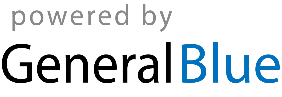 